Cinnamon Toast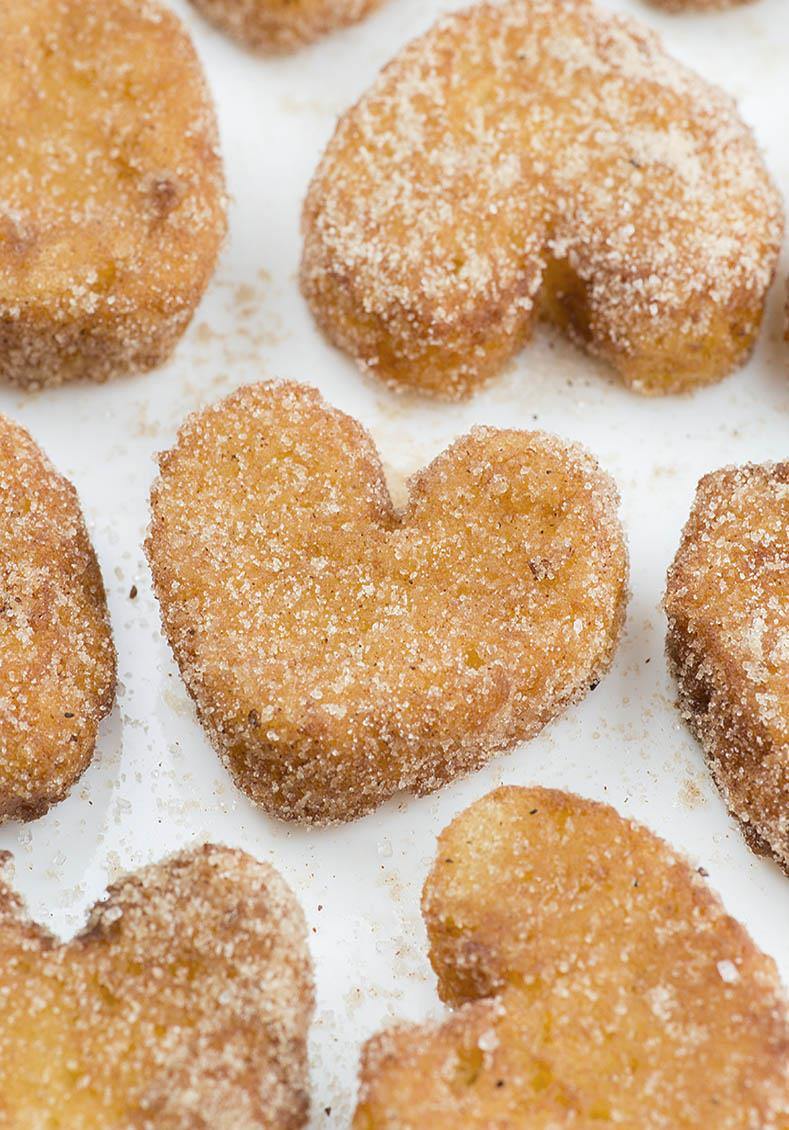 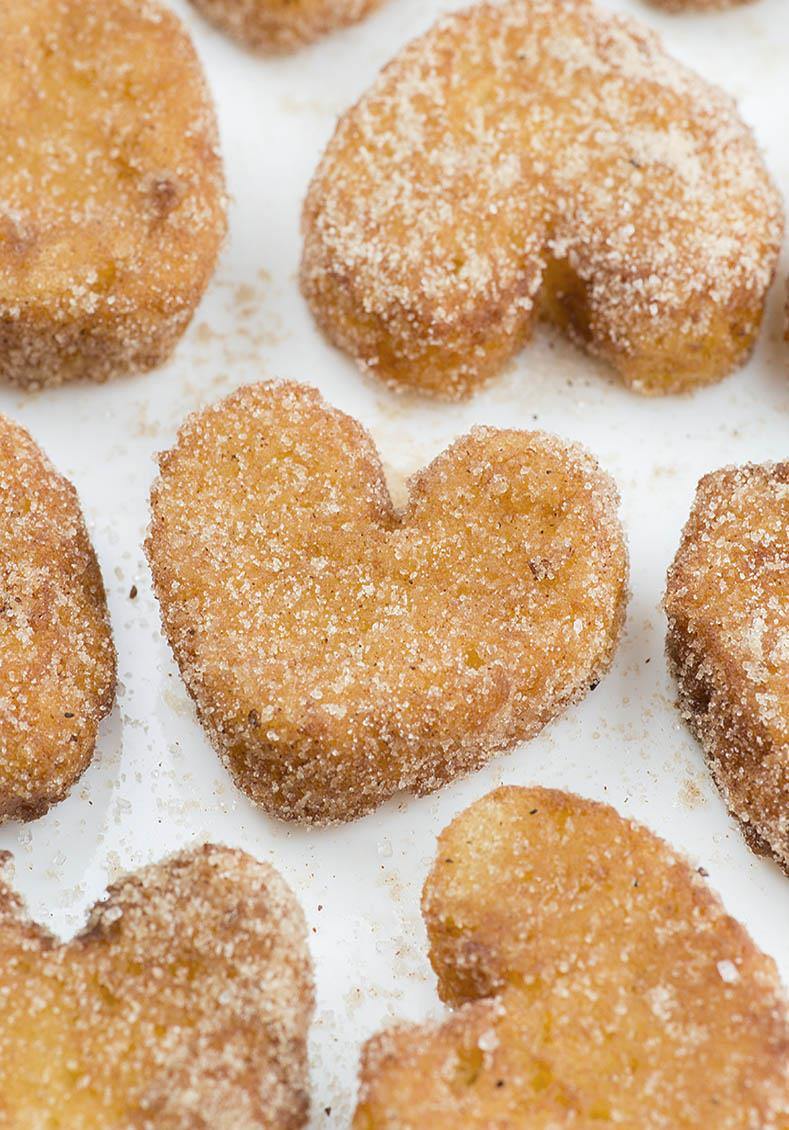 Bread (x3 slices)Egg (x1)Butter (30g)Veg oil (tablespoon)Cinnamon (teaspoon)Sugar (2 tablespoons)BowlFrying panBiscuit cutterFish sliceForkMethod:1) Cut out shapes from the bread2) Break the egg into a bowl3) Add cinnamon and ½ the sugar to the bowl4) Beat the mix with the fork5) Dip the shapes in the mix6) Heat the butter and oil in a frying pan on low temperature7) Fry bread for 2-3 minutes8) Sprinkle the rest of the sugar on top